Starostwo Powiatowe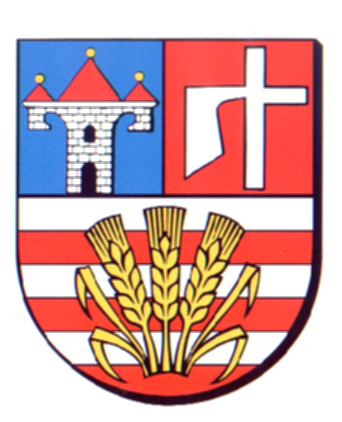 w OpatowieWydział Zarządzania Kryzysowegoul. Sienkiewicza 17, 27-500 Opatów tel./fax 15 868 47 01, 607 350 396, e-mail: pzk@opatow.plOSTRZEŻENIE METEOROLOGICZNEOpatów, dnia 01.07.2022 r.Opracował: WZKK.WOSTRZEŻENIE METEOROLOGICZNE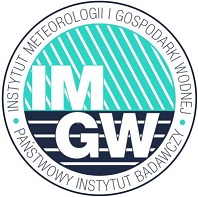 OSTRZEŻENIE Nr 65
Zjawisko:  Burze z grademStopień zagrożenia:  2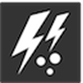 Biuro:IMGW-PIB Biuro Prognoz Meteorologicznych w KrakowieObszar:       województwo świętokrzyskie – powiat opatowskiWażność:   Od: 01-07-2022 godz. 17:00Do: 02-07-2022 godz. 05:00Przebieg:Prognozowane są burze, którym miejscami będą towarzyszyć bardzo silne opady deszczu do 40 mm, lokalnie do 50 mm, oraz porywy wiatru do 95 km/h, lokalnie do 110 km/h. Miejscami grad.Prawdopodobieństwo:75 %Uwagi:Brak.Czas wydania:01-07-2022 godz. 05:37